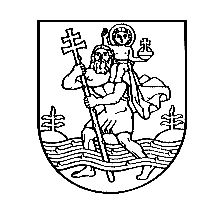 VILNIAUS MIESTO SAVIVALDYBĖSTARYBASPRENDIMASDĖL VILNIAUS MIESTO SAVIVALDYBĖS BENDROJO UGDYMO ĮSTAIGŲ VISOS DIENOS MOKYKLOS TVARKOS APRAŠO PATVIRTINIMO2020 m. rugsėjo 17 d. Nr. 1-653VilniusVadovaudamasi Lietuvos Respublikos švietimo įstatymo 70 straipsnio 7 dalimi, Lietuvos Respublikos vietos savivaldos įstatymo 6 straipsnio 6 ir 8 punktais, 18 straipsnio 1 dalimi, Vilniaus miesto savivaldybės taryba  n u s p r e n d ž i a: 1. Patvirtinti Vilniaus miesto savivaldybės bendrojo ugdymo įstaigų visos dienos mokyklos tvarkos aprašą (pridedama).2. Įpareigoti Vilniaus miesto savivaldybės bendrojo ugdymo įstaigų direktorius vadovautis 1 punktu patvirtintu aprašu.3. Pripažinti netekusiu galios Vilniaus miesto savivaldybės tarybos 2019 m. gruodžio 4 d. sprendimą Nr. 1-307 „Dėl Vilniaus miesto savivaldybės ugdymo įstaigų visos dienos mokyklos tvarkos aprašo patvirtinimo“.4. Nustatyti, kad šis sprendimas įsigalioja 2020 m. rugsėjo 1 d.5. Pavesti Vilniaus miesto savivaldybės administracijos direktoriaus vyriausiajai patarėjai Alinai Kovalevskajai kontroliuoti, kaip vykdomas šis sprendimas.MerasRemigijus Šimašius